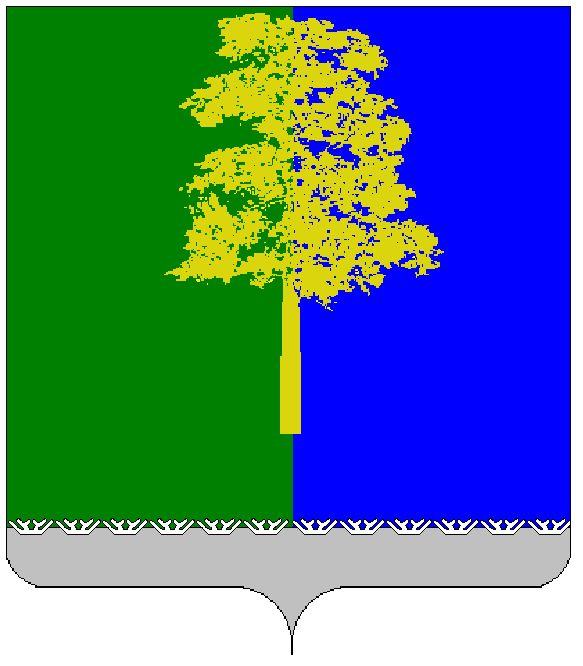 ХАНТЫ-МАНСИЙСКИЙ АВТОНОМНЫЙ ОКРУГ – ЮГРАДУМА КОНДИНСКОГО РАЙОНАРЕШЕНИЕО внесении изменений в решение Думы Кондинского района от 28 декабря 2011 года № 189 	В соответствие с Федеральным законом от 21 декабря 2001 года              № 178-ФЗ «О приватизации государственного и муниципального имущества», Уставом Кондинского района, решением Думы Кондинского района от 26 апреля 2012 года № 232 «Об утверждении Порядка приватизации муниципального имущества муниципального образования Кондинский район», Дума Кондинского района решила:1. Внести в решение Думы Кондинского района от 28 декабря 2011 года № 189 «Об утверждении прогнозного плана приватизации муниципального имущества Кондинского района на 2012-2014 годы»                    (с изменениями от 31 мая 2012 года № 246) (далее – решение) следующие изменения:Раздел II «Муниципальное имущество, которое планируется                  к приватизации в 2012 году» приложения к решению «Прогнозный план приватизации муниципального имущества Кондинского района на 2012-2014 годы» изложить в новой редакции согласно приложению.	2. Настоящее решение опубликовать в газете «Кондинский вестник»            и разместить на официальном сайте органов местного самоуправления Кондинского района.3. Настоящее решение вступает в силу после официального опубликования.4. Контроль за выполнением настоящего решения возложить                      на постоянную комиссию Думы Кондинского района по бюджету                          и экономике (А.О.Густов) и главу администрации Кондинского района М.В.Шишкина.Глава Кондинского района	                                                            А.Н. Поздеевпгт.Междуреченский25 апреля 2013 года№ 343Приложение к решению Думы Кондинского районаот 25.04.2013 № 343Изменения в прогнозный план приватизации муниципального имущества Кондинского района на 2012-2014 годы«Раздел II.Муниципальное имущество, которое планируется к приватизацииПодраздел I.Муниципальное имущество, которое планируется к приватизации в 2012 годуПеречень акционерных обществ, находящихся в муниципальной собственности, акции которых планируются к приватизации:Открытое акционерное общество «Гостиничный комплекс «Виктория», место нахождения: 628200, Ханты-Мансийский автономный округ – Югра, Кондинский район, пгт.Междуреченский, ул.Школьная, 13. Доля принадлежащих муниципальному образованию акций – 100%. Количество акций, подлежащих приватизации – 100, что составляет 100% в общем количестве акций.Перечень недвижимого имущества, планируемого к приватизации:Гараж, расположенный по адресу: пгт.Мортка, ул.Сельская, 5, назначение: стоянка автотранспортных средств.Жилой дом, адрес: ул.Набережная, д.26А, пгт.Междуреченский, Кондинский район, Ханты-Мансийский автономный округ, Тюменская область. Самоходное, служебно-разъездное судно «Поиск-4», идентификационный номер ОИ-07-2440, проект КС-100Д, год и место постройки 1990, г. Кострома, главные машины ЯМЗ-238.Здание электро-технической лаборатории, общей площадью 137,6 кв.м., адрес: ул. Кондинская, д. 34б, пгт. Междуреченский, Кондинский район, Ханты-Мансийский автономный округ – Югра.Арочный склад, общей площадью 633 кв.м., адрес: ул. Кондинская, д. 34б, пгт. Междуреченский, Кондинский район, Ханты-Мансийский автономный округ – Югра.Гараж, общей площадью 272,9 кв.м., адрес: ул. Кондинская, д. 34б, пгт. Междуреченский, Кондинский район, Ханты-Мансийский автономный округ – Югра.Здание (деревянное), общей площадью 74,7 кв.м., адрес: ул. Кондинская, д. 34б, пгт. Междуреченский, Кондинский район, Ханты-Мансийский автономный округ – Югра.Арочный склад, общей площадью 356 кв.м., адрес: ул. Кондинская, д. 34б, пгт. Междуреченский, Кондинский район, Ханты-Мансийский автономный округ – Югра.Ангар-гараж, общей площадью 412,8 кв.м., адрес:                      ул. Кондинская, д. 34б, пгт. Междуреченский, Кондинский район, Ханты-Мансийский автономный округ – Югра.Подраздел II.Муниципальное имущество, которое планируется к приватизации в 2013 году1. Перечень акционерных обществ, находящихся в муниципальной собственности, акции которых планируются к приватизации: Открытое акционерное общество «Теплоэнергия», место нахождения: 628220, Ханты-Мансийский автономный округ – Югра, Кондинский район, пгт.Луговой, ул.Куйбышева, 38А. Доля принадлежащих муниципальному образованию акций – 100%. Количество акций, подлежащих приватизации – 1164, что составляет 100% в общем количестве акций.Перечень обществ с ограниченной ответственностью, доли в уставных капиталах которых, находятся в муниципальной собственности и планируются к приватизации: Общество с ограниченной ответственностью «Комплекс коммунальных платежей», место нахождения: 628210, Ханты-Мансийский автономный округ – Югра, Кондинский район, пгт.Кондинское, ул. Связистов, 38. Размер доли в уставном капитале Общества, принадлежащей Кондинскому району – 51%. Размер доли подлежащей приватизации – 51%, что составляет 51% в общем размере долей Общества. Общество с ограниченной ответственностью «Междуреченская жилищно-коммунальная компания», место нахождения: 628200, Ханты-Мансийский автономный округ – Югра, Кондинский район, пгт.Междуреченский, ул.Титова, 17. Размер доли подлежащей приватизации – 73,2516%, что составляет 73,2516 % в общем размере долей Общества.Перечень недвижимого имущества, планируемого к приватизации:Здание магазина, нежилое здание для розничной торговли продовольственных и непродовольственных товаров, общей площадью 103,8 кв.м., расположенное по адресу: ул.Комсомольская, д. 27, п.Лиственичный.Здание коровника, нежилое здание для содержания крупного рогатого скота, общей площадью 1617,3 кв.м., расположенное по адресу: ул.Юбилейная, д. 22, п.Лиственичный.Подраздел III.Муниципальное имущество, которое планируется к приватизации в 2014 годуПеречень обществ с ограниченной ответственностью, доли в уставных капиталах которых, находятся в муниципальной собственности и планируются к приватизации: Общество с ограниченной ответственностью «Морткинская жилищно-коммунальная компания», Место нахождения: 628206, Ханты-Мансийский автономный округ – Югра, Кондинский район, пгт.Мортка, ул. Кедровая, 4. Размер доли в уставном капитале Общества, принадлежащей Кондинскому району – 51%. Размер доли подлежащей приватизации – 51%, что составляет 51% в общем размере долей Общества. Общество с ограниченной ответственностью «Теплотехсервис», Место нахождения: 628217, Ханты-Мансийский автономный округ – Югра, Кондинский район, с.Болчары, ул. Пионерская, 2. Размер доли в уставном капитале Общества, принадлежащей Кондинскому району – 51%. Размер доли подлежащей приватизации – 51%, что составляет 51% в общем размере долей Общества.».